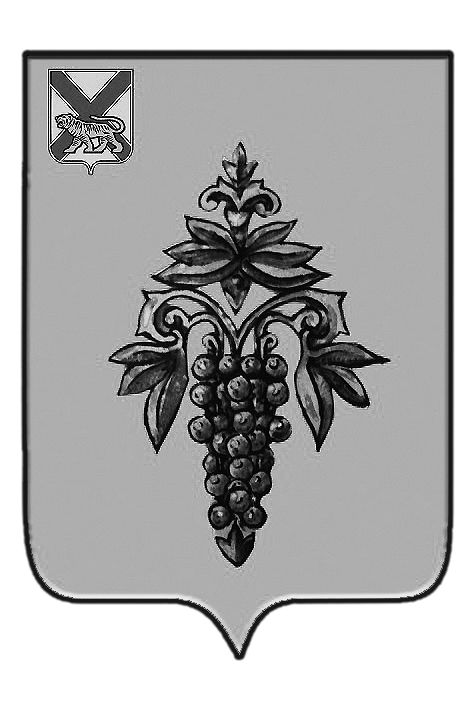 ДУМА ЧУГУЕВСКОГО МУНИЦИПАЛЬНОГО РАЙОНА Р  Е  Ш  Е  Н  И  Е	В целях приведения нормативных правовых актов Чугуевского муниципального района в соответствие с действующим законодательством, на основании статьи 17 Устава Чугуевского муниципального района, Дума Чугуевского муниципального района РЕШИЛА:	1. Принять решение «О внесении изменений и дополнений в решение Думы Чугуевского муниципального района от 06 июля 2010 года № 29 «Положение об условиях пенсионного обеспечения  муниципальных служащих органов местного самоуправления Чугуевского муниципального района».	2. Направить указанное решение главе Чугуевского муниципального района для подписания и опубликования.	3. Настоящее решение вступает в силу со дня его принятия.асть 4ДУМА ЧУГУЕВСКОГО МУНИЦИПАЛЬНОГО РАЙОНА Р  Е  Ш  Е  Н  И  ЕПринято Думой Чугуевского муниципального района«29» апреля 2016 годаСтатья 1.Внести в решение Думы Чугуевского муниципального района от 06 июля 2010 года № 29-НПА «Положение об условиях пенсионного обеспечения муниципальных служащих органов местного самоуправления» следующие изменения и дополнения:пункт 4 части 1 исключить;часть 1 дополнить пунктом 8.1 следующего содержания:«8.1) сокращения должностей муниципальной службы в органе местного самоуправления;»;часть 1 дополнить пунктом 8.2 следующего содержания:«8.2) в случае упразднения органа местного самоуправления;»;в абзаце втором части 1 статьи 1 слово «трудовую» заменить словом «страховую»;в абзаце третьем части 1 статьи 1 слово «трудовую» заменить словом «страховую»;в абзаце третьем части 1 статьи 1 слова «пунктами 4,6 и 7, подпунктом «а» пункта 8, пунктами 9-13,» заменить словами «пунктами 6,7, подпунктом «а» пункта 8, пунктами 8.1, 8.2, 9-13,»;в часть 2 статьи 1 изложить в следующей редакции:«2.Пенсия за выслугу лет устанавливается к страховой пенсии по старости (инвалидности), назначенной в соответствии с Федеральным законом от 28 декабря 2013 № 400-ФЗ «О страховых пенсиях» (далее – Федеральный закон «О страховых пенсиях»).;статью 1 дополнить частью 4 следующего содержания:«4.Муниципальные служащие при наличии стажа муниципальной службы не менее 25 лет и увольнении с муниципальной службы в связи с расторжением трудового договора по инициативе муниципального служащего до приобретения права на страховую пенсию по старости (инвалидности) имеют право на пенсию за выслугу лет, если непосредственно перед увольнением они замещали должности муниципальной службы не менее 7 лет.»;статью 2 изложить в следующей редакции:«Статья 2. Размеры пенсий за выслугу лет1. Муниципальным служащим назначается пенсия за выслугу лет при наличии стажа муниципальной службы не менее 15 лет в размере 45 процентов среднемесячного денежного содержания муниципального служащего за вычетом страховой пенсии по старости (инвалидности), фиксированной выплаты к страховой пенсии и повышений фиксированной выплаты к страховой пенсии, установленных в соответствии с Федеральным законом «О страховых пенсиях».За каждый полный год стажа муниципальной службы сверх 15 лет пенсия за выслугу лет увеличивается на 3 процента среднемесячного денежного содержания. При этом общая сумма пенсии за выслугу лет и страховой пенсии по старости (инвалидности), фиксированной выплаты к страховой пенсии и повышений фиксированной выплаты к страховой пенсии не может превышать 75 процентов среднемесячного денежного содержания муниципального служащего, определенного в соответствии со статьей 3 настоящего Положения.2. При определении размера пенсии за выслугу лет в порядке, установленном частью 1 настоящей статьи, не учитываются суммы повышений фиксированной выплаты к страховой пенсии, приходящиеся на нетрудоспособных членов семьи, в связи с достижением возраста 80 лет или наличием инвалидности I группы, суммы, полагающиеся в связи с валоризацией пенсионных прав в соответствии с Федеральным законом от 17 декабря 2001 года N 173-ФЗ «О трудовых пенсиях в Российской Федерации», размер доли страховой пенсии, установленной и исчисленной в соответствии с Федеральным законом «О страховых пенсиях», а также суммы повышений размеров страховой пенсии по старости и фиксированной выплаты при назначении страховой пенсии по старости впервые (в том числе досрочно) позднее возникновения права на нее, восстановлении выплаты указанной пенсии или назначении указанной пенсии вновь после отказа от получения установленной (в том числе досрочно) страховой пенсии по старости.часть 1 статьи 3 изложить следующей редакции:«1. Размер пенсии за выслугу лет исчисляется по выбору лица, обратившегося за назначением пенсии за выслугу лет, из его среднемесячного денежного содержания за последние 12 полных месяцев муниципальной службы, предшествующих дню ее прекращения либо дню достижения им возраста, дающего право на страховую пенсию, предусмотренную Федеральным законом «О страховых пенсиях» (дававшего право на трудовую пенсию в соответствии с Федеральным законом «О трудовых пенсиях в Российской Федерации»).»;статью 4 дополнить частью 2 следующего содержания:«2.При назначении муниципальному служащему страховой пенсии по старости (инвалидности) пенсия за выслугу лет, назначенная согласно части 4 статьи 1  настоящего Положения, подлежит перерасчету с учетом назначенной ему страховой пенсии по старости (инвалидности) в соответствии со статьей 2 настоящего Положения.»;абзац 5части 1 и абзац 15 части 2 статьи 5изложить в следующей редакции:«- справка органа, осуществляющего пенсионное обеспечение, о размере назначенной (досрочно оформленной) страховой пенсии по старости (инвалидности) с указанием фиксированной выплаты к страховой пенсии по старости (инвалидности), повышений фиксированной выплаты к страховой пенсии по старости (инвалидности) и суммы валоризации, перечисленных в части 2 статьи 2 настоящего Положения, датированная месяцем подачи заявления, но не ранее даты возникновения права на пенсию за выслугу лет;»;абзац второй части 1 статьи 5 дополнить словами «в день подачи заявления»;часть 1 статьи 5 дополнить абзацами восьмым и девятым следующего содержания:«Документы, указанные в абзацах четыре, шесть, семь части 1 настоящей статьи представляются муниципальным служащим самостоятельно.Муниципальный служащий вправе представить по собственной инициативе справку, указанную в абзаце пятом части 1 статьи 5 настоящего Положения.»;часть 2 статьи 5 дополнить абзацем восьмым следующего содержания: «- запрашивает в течение одного дня со дня поступления заявления посредством межведомственного запроса, в том числе в электронной форме с использованием единой системы межведомственного электронного взаимодействия, информацию, предусмотренную справкой, указанной в абзаце пятом части 1 статьи 5 настоящего Положения, в случае если муниципальным служащим не предоставлен указанный документ по собственной инициативе;»	в части 4 статьи 5 слово «трудовой» заменить словом «страховой»;	в части 5 статьи 6 слово «месячного» заменить словом «должностного»;	в части 3 статьи 7 слова «о размере базовой и страховой частей трудовой пенсии» заменить словами «справку о размере назначенной (досрочно оформленной) страховой пенсии по старости (инвалидности), указанную в абзаце пятом части 1 статьи 5 настоящего Положения»;	статью 8 изложить в следующей редакции:	 «Статья 8. Порядок приостановления, возобновления, прекращения выплаты пенсии за выслугу лет1. Пенсия за выслугу лет приостанавливается в период прохождения государственной службы Российской Федерации, при замещении государственной должности Российской Федерации, государственной должности субъекта Российской Федерации, муниципальной должности, замещаемой на постоянной основе, должности муниципальной службы, а также в период работы в межгосударственных (межправительственных) органах, созданных с участием Российской Федерации, на должностях, по которым в соответствии с международными договорами Российской Федерации осуществляются назначение и выплата пенсий за выслугу лет в порядке и на условиях, которые установлены для федеральных государственных (гражданских) служащих.2. Выплата пенсии за выслугу лет прекращается в случаях: назначения пенсии за выслугу лет, ежемесячного пожизненного содержания, дополнительного ежемесячного материального обеспечения за счет средств федерального бюджета, бюджета субъекта Российской Федерации или иного местного бюджета;назначения ежемесячной доплаты к страховой пенсии в связи с освобождением от государственной должности Российской Федерации, государственной должности субъекта Российской Федерации, муниципальной должности.3. При наступлении обстоятельств, указанных в части 1,2 настоящей статьи муниципальный служащий в течение пяти рабочих дней со дня наступления указанных обстоятельств подает заявление о приостановлении (прекращении) пенсии за выслугу лет в Отдел.Приостановление (прекращение) выплаты пенсии за выслугу лет муниципальному служащему, обратившемуся с заявлением, осуществляется со дня наступления обстоятельств, перечисленных в части 1, 2 настоящей статьи.  Решение о приостановлении (прекращении) выплаты пенсии за выслугу лет муниципальному служащему принимается Отделом.Излишне выплаченные суммы пенсии за выслугу лет муниципальному служащему вследствие представления им заявления о приостановлении (прекращении) пенсии за выслугу лет с пропуском срока, установленного в части первой настоящего статьи, возмещаются этим муниципальным служащим - получателем пенсии за выслугу лет добровольно, а в случае отказа муниципального служащего - получателя взыскиваются в судебном порядке в соответствии с действующим законодательством Российской Федерации. 4. После прекращения обстоятельств, указанных в части 1 настоящей статьи, выплата пенсии за выслугу лет муниципальному служащему возобновляется на прежних условиях по заявлению муниципального служащего либо устанавливается вновь в соответствии с настоящим Порядком.Решение о возобновлении выплаты пенсии за выслугу лет принимается Отделом на основании письменного заявления муниципального служащего и документов, подтверждающих прекращение обстоятельств, указанных в части 1 настоящей статьи.Выплата пенсии за выслугу лет гражданину, обратившемуся с заявлением о ее возобновлении, возобновляется со дня, следующего за днем увольнения с муниципальной службы Российской Федерации или освобождения от должностей, указанных в части 1 настоящей статьи.	Статью 9 дополнить частями 4, 5 следующего содержания:	«4. Перерасчет размера пенсии за выслугу лет муниципальному служащему производится с применением положений статей 2,3 настоящего Положения в случае последующего после назначения пенсии за выслугу лет увеличения продолжительности стажа муниципальной службы, с учетом которого определяется размер пенсии за выслугу лет, и (или) замещения должностей муниципальной службы не менее 12 полных месяцев с более высоким должностным окладом.Перерасчет размера пенсии за выслугу лет производится со дня обращения муниципального служащего за перерасчетом пенсии, но не ранее дня, следующего за днем освобождения от должности муниципальной службы.Днем обращения за перерасчетом пенсии за выслугу лет считается день регистрации письменного заявления о перерасчете размера пенсии за выслугу лет в Отдел.5. При назначении муниципальному служащему страховой пенсии по старости (инвалидности) пенсия за выслугу лет, назначенная согласно части 4 статьи 1 настоящего Положения, подлежит перерасчету с учетом назначенной ему страховой пенсии по старости (инвалидности) в соответствии со статьей 2  настоящего Положения.Перерасчет пенсии за выслугу лет в порядке, предусмотренном абзацем первым части 5 настоящей статьи, производится со дня назначения муниципальному служащему страховой пенсии по старости (инвалидности).Муниципальный служащий, получающий пенсию за выслугу лет, обязан известить Отдел о назначении ему страховой пенсии по старости (инвалидности) и предъявить в месячный срок справку из органа, осуществляющего пенсионное обеспечение, о размере назначенной (досрочно оформленной) страховой пенсии по старости (инвалидности) с указанием фиксированной выплаты к страховой пенсии по старости (инвалидности), повышений фиксированной выплаты к страховой пенсии по старости (инвалидности) и суммы валоризации, перечисленных в части 2 статьи 2 настоящего Положения и дате ее назначения.».Статья 2.  Настоящее решение вступает в силу со дня его официального опубликования.«06» мая 2016 г.№ 69 – НПА От 29.04.2016г.№ 69О внесении изменений и дополнений в решение Думы Чугуевского муниципального   района   от 06 июля 2010 года № 29 «Положение об условиях пенсионного обеспечения  муниципальных служащих органов местного самоуправления Чугуевского муниципального района»О внесении изменений и дополнений в решение Думы Чугуевского муниципального   района   от 06 июля 2010 года № 29 «Положение об условиях пенсионного обеспечения  муниципальных служащих органов местного самоуправления Чугуевского муниципального района»Председатель ДумыЧугуевского муниципального района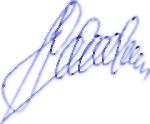 П.И.ФедоренкоО внесении изменений и дополнений в решение Думы Чугуевского муниципального района от 06 июля 2010 года № 29 «Положение об условиях пенсионного обеспечения  муниципальных служащих органов местного самоуправления Чугуевского муниципального района»Глава Чугуевского муниципального района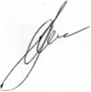 А.А.Баскаков